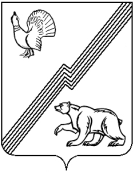 АДМИНИСТРАЦИЯ ГОРОДА ЮГОРСКАХанты-Мансийского автономного округа – Югры ПОСТАНОВЛЕНИЕот  17 апреля 2017 года 										№ 855О внесении изменения в постановление администрации города Югорска от 29.09.2011 № 2079«О комиссии по обеспечению безопасности дорожного движения при администрации города Югорска»В связи с организационно-штатными изменениями:1. Внести в постановление администрации города Югорска от 29.09.2011 № 2079                 «О комиссии по обеспечению безопасности дорожного движения при администрации города Югорска» (с изменениями от 18.01.2012 № 57, от 19.02.2014 № 548) изменение, изложив приложение 2 в новой редакции (приложение).2. Опубликовать постановление в официальном печатном издании города Югорска                  и разместить на официальном сайте органов местного самоуправления города Югорска.3. Настоящее постановление вступает в силу после его официального опубликования.Глава города Югорска                                                                                                    Р.З. СалаховПриложениек постановлениюадминистрации города Югорскаот  17 апреля 2017 года  № 855Приложение 2к постановлениюадминистрации города Югорскаот 29 сентября 2011 года  №  2079 Состав комиссии по обеспечению безопасности дорожного движенияпри администрации города ЮгорскаПредседатель комиссии – заместитель главы города Югорска - директор департамента жилищного коммунального и строительного комплексаЗаместитель председателя комиссии - заместитель директора департамента жилищного коммунального и строительного комплексаСекретарь комиссии – заместитель начальника отдела по гражданской обороне                        и чрезвычайным ситуациям, транспорту и связи администрации города ЮгорскаЧлены комиссии:- начальник управления образования администрации города Югорска- начальник отдела по гражданской обороне и чрезвычайным ситуациям, транспорту и связи администрации города Югорска - депутат Думы города Югорска (по согласованию)- начальник ОГИБДД ОМВД России по городу Югорску (по согласованию)- начальник Свердловской дирекции инфраструктуры Верхнекондинской дистанции пути (по согласованию)- начальник федерального государственного казенного учреждения «9 отряд федеральной противопожарной службы по Ханты-Мансийскому автономному округу - Югре» (по согласованию)- заместитель начальника - заместитель главного государственного инженера-инспектора по Советскому району отдела Гостехнадзора города Урая, Советского и Кондинского района (по согласованию) - директор Советского филиала № 9 Государственного унитарного предприятия «Северавтодор» (по согласованию)- начальник управления технологического транспорта и специальной техники                   ООО «Газпром трансгаз Югорск» (по согласованию)- главный врач бюджетного учреждения Ханты-Мансийского автономного округа-Югры «Югорская городская больница» (по согласованию) - директор ООО «Югорскэнергогаз» (по согласованию)- директор ООО «Комфорт» (по согласованию)